Publicado en  el 25/10/2016 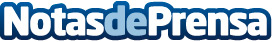 El Govern qualifica el BCU d'eina indispensable per a la captació de talent universitari i de recercaEl director general d’Universitats, Josep Pallarès, ha alabado el trabajo de Barcelona Centre Universitari (BCU)  como "herramienta indispensable para la captación del talento universitario y de investigación" en el marco del acto institucional de conmemoración del vigésimo aniversario de este servicio de acogida y acompañamiento a los estudiantes, profesores e investigadores foráneos en Barcelona.Datos de contacto:Nota de prensa publicada en: https://www.notasdeprensa.es/el-govern-qualifica-el-bcu-deina-indispensable_1 Categorias: Internacional Educación Cataluña http://www.notasdeprensa.es